ДЛЯ РОДИТЕЛЕЙ «РЕШЕНИЕ КОНФЛИКТОВ»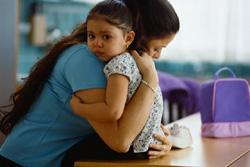 Стили поведения, которых должен придерживаться взрослый, наблюдающий ситуацию ссоры:Правило 1. Не всегда следует вмешиваться в ссоры между детьми. Ведь как в любой другой деятельности, можно научиться решать конфликты только путем участия в них. Не мешайте детям получать такой жизненно важный опыт. Однако бывают ситуации, когда невмешательство взрослого может привести к серьезным проблемам для физического или эмоционального благополучия детей. Так, если один из ссорящихся значительно младше или слабее другого участника конфликта и при этом они весьма близки к выяснению отношений кулаками, то нужно остановить их и постараться перевести ссору опять в "речевое" русло. То же относится к ситуации взаимодействия двоих ребят, один из которых традиционно оказывается побежденным в споре и вынужден все время уступать. В этом случае, если вы не вмешаетесь в течение спора, то у одного из детей может развиться робость и неуверенность в своих силах и даже в своих правах.Правило 2. Вмешиваясь в детский конфликт, никогда не занимайте сразу позицию одного из ребят, даже если вам кажется очевидным, кто здесь прав, а кто виноват. Ведь для ребенка, ведущего себя неправильно, это совсем не так просто. Поэтому ваш скорый суд он воспримет как несправедливость и пристрастность, а значит, не станет продолжать общение, в котором вы выступаете арбитром. Постарайтесь объективно разобраться в причинах конфликта и его течении, тем более что обычно взрослые видят лишь часть "айсберга", а эта надводная часть далеко не всегда позволяет судить об истинных проблемах и вкладе детей в конфликт.Правило 3. Разбирая конкретную ситуацию ссоры, не стремитесь выступать верховным судьей, определяя правых и виноватых и выбирая меру наказания. Лучше не делать из личных конфликтов аналог юридического разбирательства. Попробуйте приучить детей к мысли, что, кто бы ни начал ссору, ответственность за дальнейшее развитие событий несут всегда двое. Поэтому, вмешиваясь в общение детей, старайтесь показать им, как можно найти способ выхода из трудной ситуации, который устроил бы их обоих. Делайте акцент не на "кто виноват?", а на "что делать?". Направить в это русло внимание поссорившихся и жаждущих отмщения ребят часто помогает чувство юмора. Если вы пошутите и покажете ситуацию в забавном свете, то сразу заметите, как вместе со смехом у детей постепенно меняется их эмоциональное состояние.Правило 4. Помогая детям выйти из конфликта и освободиться от накопившейся обиды и злости, следите за тем, чтобы они не переходили на личности. Говоря о том, что их огорчило или возмутило, они должны описывать именно действия и слова партнера, а не его физические или личностные недостатки. То есть допустимо, когда ребенок жалуется на то, что другой наступил ему на ногу или грубо ответил, но старайтесь не допускать выражений типа: "Да он медведь косолапый!" или "Он всегда такой нервный и грубиян!".Правило 5. Если вы стараетесь помочь урегулировать конфликт между двумя своими собственными детьми, то приложите усилия, чтобы у ребят не возникло ощущения, что одного из них (кто оказался не виноват или чья вина меньше) вы любите больше. Не забудьте вслух объяснить своим детям, что вы очень любите их обоих, что бы они ни сделали, и поэтому их ссоры очень вас огорчают. Даже когда вы считаете нужным наказать одного из ребят, все равно напомните ему, что вам это неприятно, вы его очень любите и надеетесь, что он поймет пользу наказания и исправится. Рекомендации родителям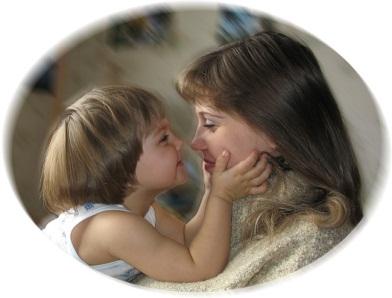 «Как себя вести в конфликте с ребенком»Выясните, в чем состоит причина конфликта. Для этого можно использовать как уточняющие вопросы (Как получилось, что ....?) или техники активного слушания, которые позволяют понять и назвать чувства другого человека без оценивания (Ты сегодня подрался в школе, так как был сильно зол на Колю). И еще немаловажное условие: выяснение причин должно проходить после того, как Вы овладели своими чувства, без криков и ругани.Четко сформулируйте, чего вы хотите и чего хочет ваш ребенок. Кпримеру: «Я хочу, чтобы посуда была чистой к моему приходу домой. Ты хочешь, чтобы у тебя было достаточно свободного времени для общения с друзьями».Постарайтесь найти максимальное количество вариантов решения конфликта с учетом интересов всех участников. Возможно составления письменного списка. Желательно формулировать желаемое поведение в позитивной форме (Не дрался, а спокойно общался с другими учениками; не сбегал с уроков, а присутствовал на всех занятиях). Чем более конкретные меры прописаны, тем больше вероятности, что они будут приняты и выполнены (Вместо уборки в комнате - сложить вещи в шкафу и порядок с книгами на письменном столе).Совместно дайте оценку всем вариантам и выберите тот, который максимально соответствует интересам всех участников взаимодействия.Будьте гибкими, если желаете достичь главного - разрешения конфликта.5 .Договоритесь действовать в соответствии с данным вариантом, старайтесь следовать договоренностям, желательно с указанием срока договоренности. К примеру, наш договор действует в течение следующей недели. В случае нарушения договоренности не судите строго ни ребенка, ни себя. Возможно, причина в том, что при выборе решения кто - то был не совсем искренним и на самом - то деле предложенный выход из ситуации кого - то не устраивал. Имеет смысл пересмотреть договоренность и вновь прийти к обоюдному согласию.Предупреждение детско-родительских конфликтовДля конструктивного поведения родителей в конфликтах с детьми следует придерживаться следующих правил:Всегда помнить об индивидуальности ребенка.Учитывать, что каждая новая ситуация требует нового решения.Стараться понять требования ребенка.Помнить, что для перемен нужно время.Противоречия воспринимать как факторы нормального развития.Проявлять постоянство по отношению к ребенку.Чаще предлагать выбор из нескольких альтернатив.Одобрять разные варианты конструктивного поведения.Совместно искать выход путем перемены в ситуации.Уменьшать число «нельзя» и увеличивать число «можно».Ограниченно применять наказания, соблюдая при этом справедливость и необходимость их использования.Дать ребенку возможность почувствовать неизбежность негативных последствий его проступков.Расширять диапазон моральных, а не материальных поощрений.Использовать положительный пример других детей и родителей.Учитывать легкость переключения внимания у маленьких детей.Для предупреждения и разрешения детско-родительских конфликтов можно предложить следующие рекомендации:исключайте столкновения родителей и детей, так как они могут стать основой для разрушения хороших отношений;делайте все от вас зависящее, чтобы быть добрым к ребенку и в то же время проявлять оправданную твердость;научите ребенка справляться со своим гневом;применяйте все способы выражения любви к ребенку: контакт глаз, физический контакт, пристальное внимание и дисциплина;предупреждайте конфликты при помощи понимания, прощения и способности уступать;основным методом общения с ребенком должна быть безусловная любовь;эффективно используйте стили поведения в конфликтной ситуации, учитывая конкретные обстоятельства.Рекомендации родителям по профилактике самовольных уходов несовершеннолетних детей из домаПроблема непонимания детей и родителей касается практически всех людей. К сожалению, нередки случаи, когда дети уходят из дома. Быть уверенными в семейной идиллии, материально обеспечивать детей еще не показатель, что сам подросток чувствует себя комфортно в таких условиях. На сайтах и в социальных сетях для подростков можно прочесть депрессивные, но проникновенные жизненные стихотворения и рассказы, среди которых может быть «творение» Вашего ребенка. За повседневными заботами и работой родители не замечают встревоженности своих детей, что может привести к плачевным ситуациям. По статистике, большинство матерей и отцов не могут ответить на простой вопрос правоохранительных органов:«Почему ребенок ушел из дома?» В результате боль, обида, переживание и чувство вины.
Основным поводом для подростка уйти из семьи становится отсутствие взаимопонимания с родителями (иными законными представителями). Требовательность родителей вызывает у подростка сильное разочарование, нарушает искренность отношений и может даже привести к враждебности несовершеннолетнего. Часто таким поступком подростки хотят привлечь к себе внимание. В основном, уходят подростки 14-17 лет, в возрасте, когда ребенок, несмотря на внешнюю браваду, грубость и агрессивность, на самом деле, является крайне раним и беззащитен. При первом уходе такого ребенка из дома важно правильное поведение родителей, которое на начальном этапе еще может исправить положение, восстановить отношение в семье.Причины, которые могут заставить подростка уйти из дома:— подросток, чья свобода ограничена большим количеством учебного и дополнительного материала может захотеть свободы, просто пойти к друзьям и «зависнуть» там, на пару дней. Подростки, которым мешают создавать личные отношения, могут убежать вдвоем,тем самым пытаясь купить себе кусочек свободы от родительского давления. Оскорбленный или избитый подросток может уехать даже в другой город, пытаясь километрами расстояния защититься от нападения.— крупная ссора с родителями или постоянные «выяснения отношений».В подростковом возрасте дети стремятся себя проявить, быть самостоятельными и независимыми, в ответ на что, все желания пресекаются взрослыми. Подсознание подростка воспринимает отказ в отрицательном цвете как нелюбовь родителей, ненужность семье и непонимание. Единственный выбор для подростка в такой момент — убежать от излишней опеки. Подростка не воспринимают как взрослого, не прислушиваются к его мнению, недостаточно ясно аргументируют политику семьи, по принципу «Я старше, я лучше знаю, что тебе необходимо!». При отсутствии возможности доказать свое мнение в диалоге подросток разрывает диалог, бежит.— агрессия со стороны кого-нибудь из членов семьи, сопровождающаяся физическими наказаниями;— безразличие взрослых к проблемам подростка, отвергнутость и ненужность, отсутствие эмоциональной связи с родителями;— развод родителей;— появление в доме отчима или мачехи.Даже новый брак мамы или папы может тяжело травмировать подростка. И не важно, что вам этот человек кажется надежным, подросток  в него не верит. Новому члену семьи придется доказать свою надежность, а это работа, не ограничивающаяся покупкой еды и одежды.— чрезмерная опека, вызывающая раздражение;— попадание под влияние значимых сверстников (подростковая реакция группирования).Несчастные, но «верные» друзья тянут за собой в неизведанную пропасть, обещая преданным спутниками увидеть все красоты мира, почувствовать свободу и независимость. В реальности мир жесток: хулиганы, ночные воры, наркотики
для подростков, отсутствие денег и питания, ночлеги на вокзале;
— неразделенная любовь.Эмоциональные переживания, первая любовь подростка настолько сильны в юном возрасте, что от боли человек способен пойти на отчаянные поступки. Наверное, каждый человек оказывался в такой ситуации, но не у всех хватало смелости покинуть уютных родительский дом;
— трудности, связанные с переменой места жительства.К новичкам всегда повышенный интерес и внимание. Натиск со стороны сверстников очень сложно выдержать, более того пережить. В период полового созревания дети несколько жестоки и тяжело принимают новые лица в свой коллектив. Чувство одиночества и отрешенности становится одной из причин «побега»;
— разделение братской любви.Если в семье присутствует второй, третий ребенок и подростку кажется, что его любят и боготворят больше – это уже повод бросить отчий дом. Более сложная ситуация, если один из детей приемный уклонение от посещения учебных заведений, предъявляющих непосильные для них требования дисциплинированности и трудолюбия.Побег, по сути, признак неразвитого еще логического аппарата, детская игра в прятки. Но она говорит родителям о том, что есть из-за чего прятаться. Когда убегают маленькие детки, чаще всего это игры, игры в путешествия, в открытие космоса, покорение моря. Подросток точно так же пытается выместить неприятные моменты путем смены обстановки. Чаще всего беглец ожидает от вас некоторых перемен, разговора, перехода на другой уровень общения.
Если в вашей семье практика побегов регулярна, посмотрите и оцените со стороны свою реакцию. Может, именно в момент возвращения подросток получает то самое количество любви и внимания, которое необходимо. Но со временем яркость эмоций угасает, и ребенок просто перезагружает семейную систему заново — побегом.Вы, родители, должны всегда помнить о следующих правилах:Не давайте подростку чрезмерных нагрузок, когда у него не остается времени даже для того, чтобы погулять во дворе. Не забывайте — он еще ребенок.Стимулируйте подростка участвовать в спортивных соревнованиях, походах, играх и т.д., где детям предоставляется возможность переживать радостное напряжение разумного риска (так называемого «драйва»), преодолевать собственный страх, разрядить накопившееся напряжение.Создайте условия, при которых подросток, имея все необходимое, все-таки должен добиваться осуществления некоторых желаний, совершать какую-то работу для получения вознаграждения. Научите ставить большие и маленькие цели, определять задачи, которые нужно решить для их достижения, а эти задачи разделять на небольшие легко осуществимые шаги.Развивайте в подростке уверенность, положительное отношение к себе, принятие своих качеств, особенностей, отличительных черт. Научите его эффективным моделям противостояния негативному влиянию и независимому поведению в сложных социальных ситуациях. Научите подростка не агрессивному и в то же время уверенному отстаиванию своего мнения, умению сказать нет.Моделируйте условия, воссоздающие жизненные ситуации, обращайте внимание на неотвратимость ответственности подростка за любое свое решение и каждый поступок.Всегда поддерживайте своего ребенка.Если кто-то жалуется на поведение вашего сына или дочери, не спешите сразу наказывать, выясните мотивы их поступков.Выбирайте наказание, адекватное проступку.Не наказывайте подростка из-за того, что у вас плохое настроение или «для профилактики».Оставьте дома, на видном месте информацию о работе телефонов доверия и кабинетов психолога. Объясните подростку: для чего люди ходят к психологу? Какие проблемы называют психологическими? Как обратиться к психологу?Располагать информацией о местонахождении ребенка в течение дня;Не разрешать несовершеннолетним находиться без присмотра взрослых позднее 22часов;Обращать внимание на окружение своих детей, а также контактировать с его друзьями и знакомыми, знать их адреса и телефоны.Если подросток ушел из дома, родители должны принять следующие меры:-Подать заявление в полицию;-Не поддавайтесь панике. Для исключения несчастных случаев наведите справки в «Скорой помощи», полиции;-Опросить всех друзей, знакомых и родственников;-Разместить объявления о пропаже на улице, в интернете и транспорте;-Детально исследовать все личные вещи подростка;-Психологически настроить себя на положительные результаты поиска и всегда быть на связи;— Внимательно проанализируйте поведение и высказывания своего ребенка за последнее время. Постарайтесь вспомнить, какие обстоятельства предшествовали его уходу. Выясните, кто видел его и общался с ним;— Соберите сведения о его друзьях и знакомых, местах возможного пребывания, по возможности перепроверьте их. Попробуйте выяснить, о чем говорил ваш ребенок, каковы были его намерения, настроение в моменты последних встреч с друзьями, знакомыми;Подобные ситуации приносят значительную психологическую травму как детям, так и родителям. Очень важно: Не ругать ребенка по возвращению. Как бы ни было больно и горестно, чтобы не усугубить ситуацию покажите подростку как сильно вы его любите и что он для вас значит. Вступите в переговоры с подростком, выслушайте его и попросите выслушать вас. При разговоре будьте предельно откровенны и внимательны. Дайте подростку выговориться, не прерывайте его, не упрекайте, даже если это будут сплошные обвинения в ваш адрес. Если вы действительно виноваты, признайте свои ошибки, попросите прощения.После возвращение «блудного» подростка в обязательном порядке родители и ребенок проходит реабилитационный курс у психолога. Постарайтесь не обсуждать произошедшее и его последствия, обсуждайте лишь путивыхода из сложившейся ситуации и варианты вашей дальнейшей жизни. Некоторые родители, боясь очередного побега, прячут вещи подростка, запирают его в квартире и т. д. В этом возрасте очень сильно развито стремление к противоречию. Поэтому «драконовские» меры могут только усилить желание подростка вырваться из дома.Впоследствии не упрекайте подростка и сами не возвращайтесь к обсуждению случившегося. Не рассказывайте о произошедшем вашим друзьям, родственникам, соседям. Ведь если ваши отношения с ребенком со временем восстановятся, то в их глазах он надолго останется непутевым. Помогите подростку в восстановлении прерванных связей — с возвращением на учебу и т.п. Делитесь с ним своими планами и заботами. Подросток воспримет это как оказание доверия.
И всегда помните, что ваш ребенок больше, чем вам, никому не нужен! Как бы Вы не были заняты на работе, личными делами, ПОМНИТЕ, что дети – это отражение и продолжение родителей. Все, чему  ребенок когда-то научился (и хорошему, и плохому) во многом зависит от Вас. Ведь именно Вы несете полную ответственность за своего ребенка до достижения им совершеннолетия!!!Для достижения гармонии в Вашей семье и с Вашим ребенком мы предлагаем несколько простых советов:1)Старайтесь ежедневно общаться с ребенком, узнавать новости со школы, его успехи и проблемы в учебе, интересоваться взаимоотношениями в классе;2)    Обращайте внимание на настроение ребенка, когда он пришел со школы. Стоит насторожиться, если он приходит поникшим и грустным, а утренний поход в школу сопровождается слезами и нежеланием учиться.3)    Выслушайте своего ребенка, даже если Вы очень устали! Ведь именно Вы тот человек, от которого Ваши сын или дочь хотят услышать доброе слово и совет.4)    Помните! Уход из дома – это протест ребенка, его защитная реакция. А в некоторых случаях и манипулирование родителями! Задумайтесь, что же Вы сделали не так?5)    Уделяйте больше внимания Вашему чаду. Говорите с ним. Займитесь общим делом. Это сближает…6)    Организуйте занятость ребенка в свободное время: запишите его на кружки, секции. При этом ОБЯЗАТЕЛЬНО учитывая его желания!!! Если это будет против воли ребенка, то все ваши усилия будут тщетны.7)    Узнайте, с кем дружит Ваш ребенок. Подружитесь с ними и Вы. Приглашайте в гости, разговаривайте с ними о делах в школе и за ее пределами.8)    Никогда не бейте своего ребенка!!! Вместо физического наказания используйте слова, с помощью которых можно донести любую информацию до провинившегося.Родитель должен помнить, если в семье случилось несчастье, ваш  ребенок ушел из дома, то необходимо организовать первоначальные розыскные мероприятия:  созвониться с друзьями и знакомыми своего ребенка, а также родственниками;посетить их по месту жительства; проверить места возможного его нахождения, где обычно гуляет.Если первоначальные поиски не принесут положительного результата,  необходимо обратиться в полицию с заявлением о розыске.Родители имеют право обратиться в правоохранительные органы по истечению 2 часов с момента исчезновения ребенка.Профилактика самовольных уходов из семей.Отсутствие доверия и взаимопонимания родных людей, равнодушие – это причины, которые могут стать уходом ребенка из дома. В последнее время данная проблема все чаще стала касаться многих семей. Что же происходит с нами и нашими детьми? Как можно изменить эту ситуацию, что мы, взрослые люди делаем не так? Дети очень восприимчивы к неблагоприятным обстоятельствам жизни, поэтому уход из дома это очень сильная эмоциональная реакция на ситуацию, которая им может показаться безвыходной. Самое главное для родителей вовремя принять сторону ребенка, уверить его в том, что он способен преодолеть возникающие трудности, не убегая из дома.Рекомендации для родителей по предупреждению уходов ребенка из дома:Говорите с ребенком!Начните с малого – спросите у ребенка, как прошел день, что было хорошего, какие проблемы; расскажите про свой день, свои успехи и трудности.Все, что для взрослых – полная бессмыслица, для ребенка очень важно!Подросток хочет, чтобы к нему относились серьезно, воспринимали его как взрослого и самостоятельного человека, уважали его личность, поэтому любое необдуманное слово или действие могут нанести тяжелую рану его душе. Впоследствии ребенок будет воспроизводить свои психологические проблемы во взрослой жизни.Попробуйте найти время, чтобы всей семьей сходить в кафе, кинотеатр или парк.Запишитесь вместе с сыном или дочкой в спортивный зал или бассейн.Ни в коем случае нельзя применять меры физического воздействия!Только усугубите ситуацию! А когда вы были в школе последний раз? Сами? (родительское собрание не в счет). Поинтересуйтесь, как учится в школе ваш ребенок? Что нового в школе? быть может, планируется проведение семейного праздника, на который ваш ребенок, боясь отказа, вас не пригласил? Согласитесь, ведь это не требует больших затрат. И вот такие маленькие шаги в сторону вашего дорогого и замечательного чада в конечном итоге приведут вас к тому, что вы обретете самого настоящего и преданного друга.Не забывайте, что в преодоление кризисных ситуаций, коснувшихся, вас и вашего ребенка вам всегда помогут, специалисты. Чем раньше вы обратитесь за помощью психолога или психиатра, тем больше шансов разрешить проблему ребенка и предотвратить его уход из дома. Хорошие родители – это те родители, которые способны построить отношение с ребенком, так чтобы избавить его от разочарований!Уходы ребенка из дома влекут за собой серьезные последствия: проживая без надзора, дети привыкают лгать, бездельничать, воровать. Ребенок легко попадает под опасное влияние и нередко втягивается в преступные и аморальные действия. Попрошайничество, пьянство, токсикомания, ранние и беспорядочные половые связи. В дальнейшем – серьезные правонарушения, асоциальный образ жизни. Кроме того, ребенок сам может стать жертвой насилия.Угроза сбежать из дома это тоже сигнал, который не должен быть проигнорирован! Когда дети уходят первый раз это еще не болезнь. Но потом желание бродяжничать станет уже необратимым – с ним ребенок не сможет справиться самостоятельно без вашего прямого вмешательства и участия в его жизни.ПОМНИТЕ!Ваш ребенок не сможет самостоятельно преодолеть трудности без вашей ЛЮБВИ и ПОНИМАНИЯ!Что могут сделать родители, чтобы предупредить ситуацию уходов и побегов подростков из дома1. Примите факт, что ваш сын или дочь - уже не ребёнок (по крайней мере, он или она хочет, чтобы все вокруг так думали), поэтому и отношения с подростком нужно строить ПАРТНЕРСКИЕ.Это значит, что директивный стиль взаимоотношений типа «как я сказал, так и будет», можно «с почестями похоронить». Важно предоставлять информацию и факты, а выводы подросток будет делать сам. Многие «капризы» подростков можно понять и принять, если знать особенности их поведения.2. Общение со сверстниками необходимо подросткам как дыхание, и они чувствуют себя неполноценными, если это стремление остается не реализованным. Очень важно, чтобы у сына или дочери была возможность встречаться с друзьями дома. Даже если у подростка нет собственной комнаты, предоставьте ему «крышу» для общения со сверстниками. И тогда дом для детей станет самым притягательным местом.3. Никогда не угрожайте подростку, что выгоните его из дома, если он сделает что-то не так. К примеру, заявления родителей, чтобы дочь не переступала порог дома, если она совершит ошибку (ранняя беременность, опыт употребления наркотиков), могут обернуться трагедией. Вообще, подросток воспринимает любые угрозы как руководство к действию.Боясь, что его действительно выгонят, он уходит сам.4. Старайтесь вместе решать, как проводить досуг. Если свободное время заполнить интересными и полезными занятиями, многие проблемы будут решены. Подростки готовы посещать любые секции за компанию с приятелем или одноклассником.5. Старайтесь принимать любые откровения сына или дочери как признак огромного доверия к вам. Выслушивайте подростка всегда, особенно если он хочет поделиться чем-то сокровенным. Ни в коем случае не высказывайте категоричных суждений в его адрес вроде: «Я предупреждала тебя, что так получится!» Не отбивайте у подростка желания советоваться с вами. И тогда с любой проблемой он прибежит именно к вам, зная, что его поддержат и не осудят.Родители обязаны:1. Располагать информацией о местонахождении ребенка в любое время суток;2. Не разрешать несовершеннолетним находиться без присмотра взрослых позднее 22 часов;3. Обращать внимание на окружение ребенка, а также контактировать с его друзьями и знакомыми, знать адреса и телефоны;4. Планировать и организовывать досуг несовершеннолетних;5. Провести с детьми разъяснительные беседы на следующие темы: безопасность на дороге; что необходимо делать, если возник пожар; безопасность в лесу, на воде, болотистой местности; безопасность при террористических актах; общение с незнакомыми людьми и т.п.Что делать если всё-таки подросток ушел:При задержке ребенка более часа от назначенного времени возращения:обзвонить друзей, знакомых, родных, к которым мог пойти ребенок; уточнить в администрации образовательного учреждения, в котором обучается ребенок; обзвонить близлежащие лечебные учреждения, справочную «Скорой помощи».В случае не обнаружения ребенка:1. Ведите себя спокойно и уравновешено.2. Заявите в полицию о пропаже ребенка, сразу же, как только вы поняли, что ребенок не просто задержался, а действительно ушел из дома. Далее действуйте согласно полученным указаниям от сотрудников полиции.